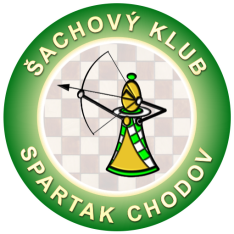 pořádáPořadatel: ŠK Spartak Chodov, kontaktní osoba: Marcel Vlasák, 602478 792, sachychodov@seznam.cz Přednášející lektor: IM Zuzana Štočková		Místo: DDM Bludiště, ChodovFormy soustředění:Jednodenní tematická přednáška - probíhá přibližně jednou měsíčně v sobotu od 9:00 do 15:30 hodin s 30 min. přestávkou Termíny: pořadatel vydá minimálně s dvoutýdenním předstihem propoziceTémata přednášek: příloha č. 1Poplatek: 100,- Kč/přednáška, děti ŠK Spartak Chodov a KŠ Tietz mají 50% slevu. U víkendového soustředění budou náklady uvedeny v propozicích. Pořadatel zajišťuje na přednáškách pitný režim a ovoce.Tréninková skupina: Jakub Červenka, Václav Vojíř, Michal Pech, Tomáš Wildhaber, Jiří Ulč, Adrian Kotlár (všichni ŠK Spartak Chodov), Jan Očenášek, Jindřich Tegda, Vojtěch Tegda, Jiří Hroch, Michaela Šedá (všichni KŠ Tietz), Jakub Kačírek (Sokol Teplá), Jaromír Kodet, Adriana Kodetová, Petr Špička, Daniel Moura (všichni ŠK Karlovy Vary).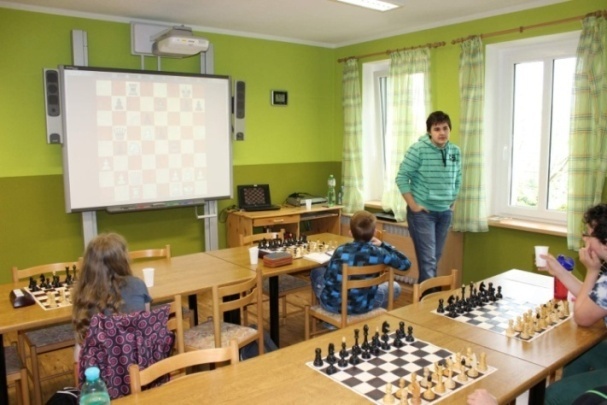 Seriál šachových soustředění je podpořen Městem Chodov a Karlovarským krajem.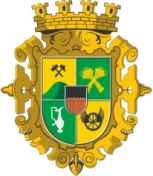 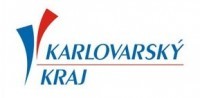 Příloha č.1:Témata přednášek Leden		Pěšcové formace (Karlovarská struktura, Malé centrum)Únor		 Oběť v šachové partiiBřezen		 Pěšcové a věžové koncovkyDuben		 Slabá a silná poleKvěten		 Hra při opačných rošádáchČerven		 Problém výměny v koncovceČervence	 Slabá a silná lehká figura (střední hra, koncovka)Srpen		 Taktický postřeh a propočet variantZáří		 Zahájení – klasické vs. moderní pojetíŘíjen		 Složitější koncovky (věžové; více figur)Listopad	Pěšcové formace (Izolovaný pěšec)Prosinec	Závěrečná přednáška s překvapením